Speak & Write【１】自分の行きたい国を地図から1つ選び，そこで何をしたいかを，教科書の例にならってペアでたずね合いましょう。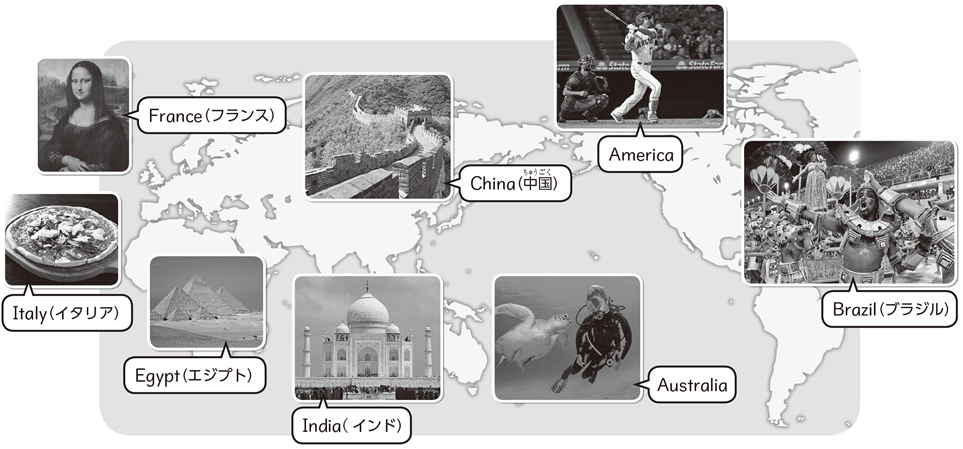 【２】自分の行きたい国としたいことについて，教科書の[例]にならって書きましょう。【３】相手の行きたい国としたいことについて，教科書の[例]にならって書きましょう。　    　  　                                                Grade 1ClassClassNumberNameUnitUnitMini Activity （教科書p.91）Mini Activity （教科書p.91）Mini Activity （教科書p.91）99Mini Activity （教科書p.91）Mini Activity （教科書p.91）Mini Activity （教科書p.91）I want to go to Australia.I want to enjoy scuba diving. / I want to fight with kangaroos.She wants to go to Italy.  She wants to eat pizza.He wants to go to India.  He wants to see Taj Mahal.